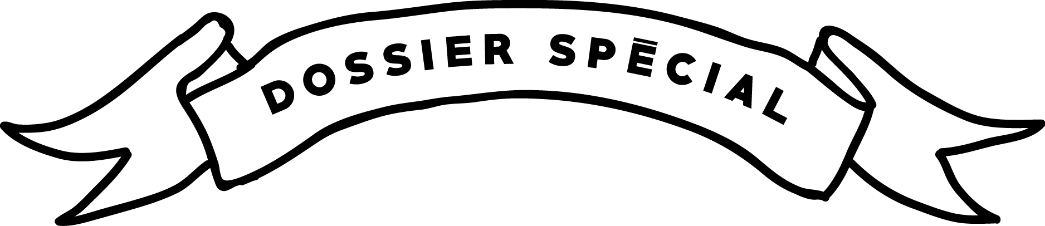 LA LETTRE D’AUTOMNE 
DU COLLECTIF JEUNE PUBLIC HAUTS-DE-FRANCEFICHE DE PROJET DE CRÉATION 2022-2023Comme chaque année, le Collectif Jeune Public Hauts-de-France propose à la rentrée, un dossier spécial “création”, pour mettre en avant les créations jeune public régionales prévues pour la saison 2022-2023 dont la première n'a pas encore eu lieu.Si vous souhaitez annoncer votre prochaine création dans le journal d’automne 2022, merci de compléter la fiche d'informations ci-dessous et de nous joindre un visuel en haute définition avant le 1er octobre 2022 au plus tard par mail à coordination@cjp-hdf.frLe Collectif est une association, si vous souhaitez participer n'oubliez pas d'adhérer, seules les compagnies à jour de leur cotisation pour 2022 seront publiées. Retrouvez toutes les informations sur notre site internet : Collectif Jeune Public Hauts-de-France / Adhérer au CollectifTitre du projet de création : Nom de la compagnie : Direction artistique : Âge - spectacle à partir de : Discipline(s) : Résumé / intention (Attention, 500 caractères maximum) : Date de la première :Lieu de la première (structure et ville) : Site internet de la compagnie :Partenaires : Siège social de la compagnie (ville et région) :Photos et crédit photo : 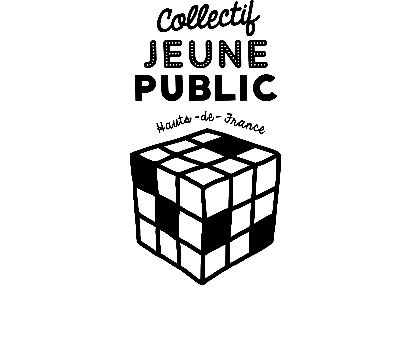 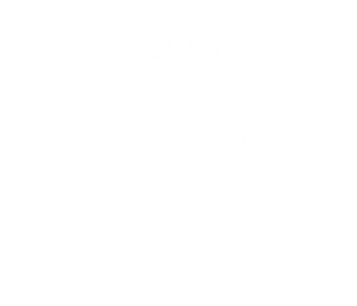   Collectif Jeune Public Hauts-de-France                18 rue Louis Lejeune — 59290 Wasquehal — coordination@cjp-hdf.fr — 06 70 43 17 90https://www.collectif-jeune-public-hdf.fr